In-class Exercise: Creating SchemasScenario 1: Inventory and Parts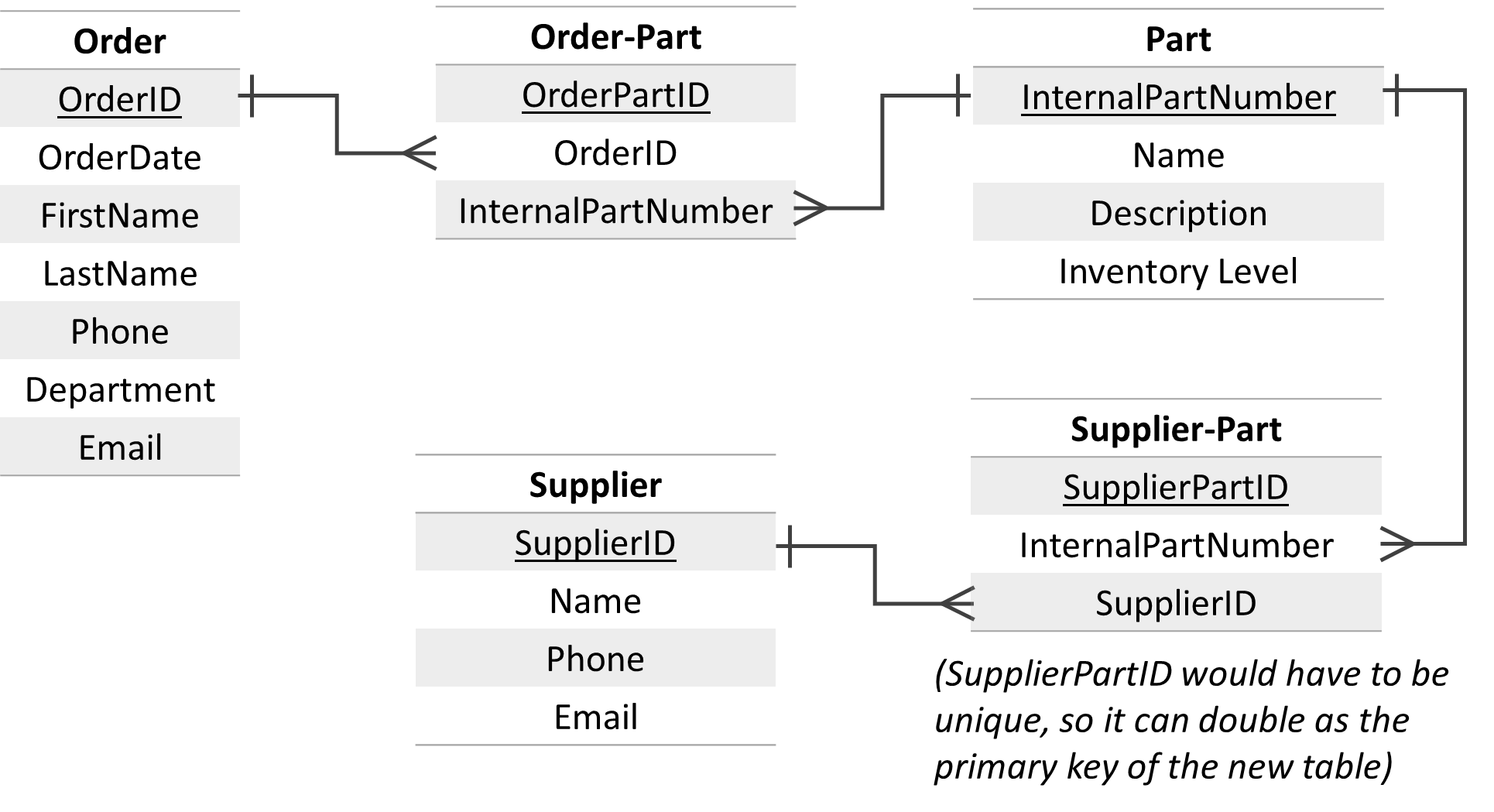 Scenario 2: Housing Authority 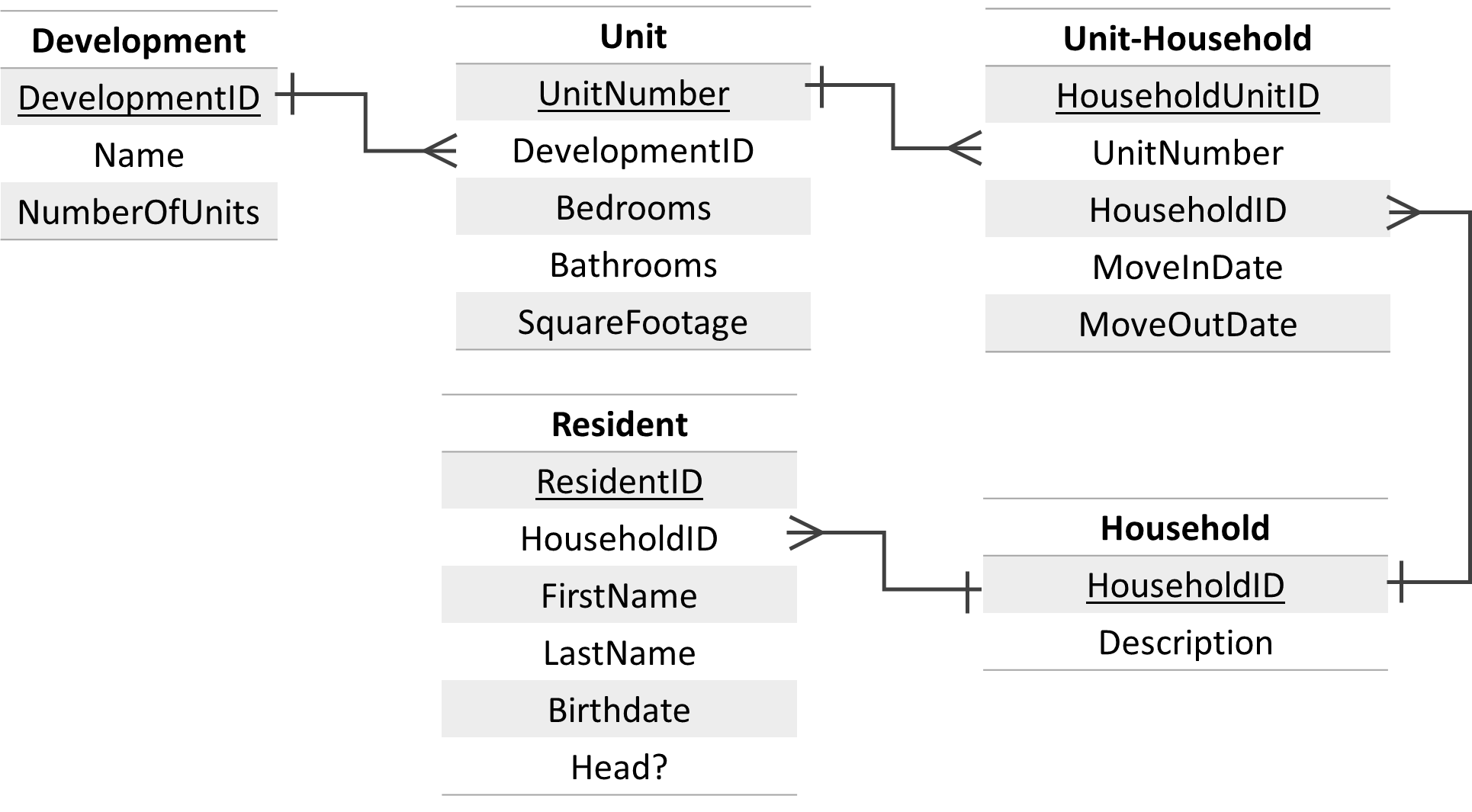 